В Белгородской области запущен новый региональный проект «Дизайн Реактор».Проект поможет упростить решение жизненных проблем белгородцев.Он подразумевает, что в основе любых управленческих решений лежат интересы жителей и их непосредственное участие в решении проблем. Основная цель - внедрить технологии сервис-дизайна в работу сотрудников органов местного самоуправления Белгородской области, которая непосредственно связана с решением проблем жителей. Сервис-Дизайн - это набор методик, направленных на создание и улучшение сервисов, продуктов, процессов, ориентированных на людей и гармонично встраиваемых  в их жизнь. Иначе говоря, проект поможет упростить решение жизненных проблем белгородцев.Участниками проекта стали 24 команды из всех районов и городских округов Белгородской области. Каждую команду сопровождает наставник-сотрудник департамента проектной деятельности министерства цифрового развития Белгородской области.Участники проекта работают с жизненными ситуациями: содержание МКД, аварийные деревья, безнадзорные животные, уличное освещение, организация детского досуга и многое другое. Команды используют инструменты сервис-дизайна для выработки оптимальных путей решения проблем, которые планируют использовать на практике. В проекте принимают участие и специалисты администрации Шебекинского городского округа.  Участниками стали те сотрудники, которые занимаются решением проблемы связанной с возмещением ущерба субъектам малого и среднего предпринимательства, пострадавшим                             от обстрелов со стороны ВСУ. Наша команда создала прототип процесса, который успешно прошёл тестирование и будет внедряться на практике                    в работе с предпринимателями Шебекинского городского округа.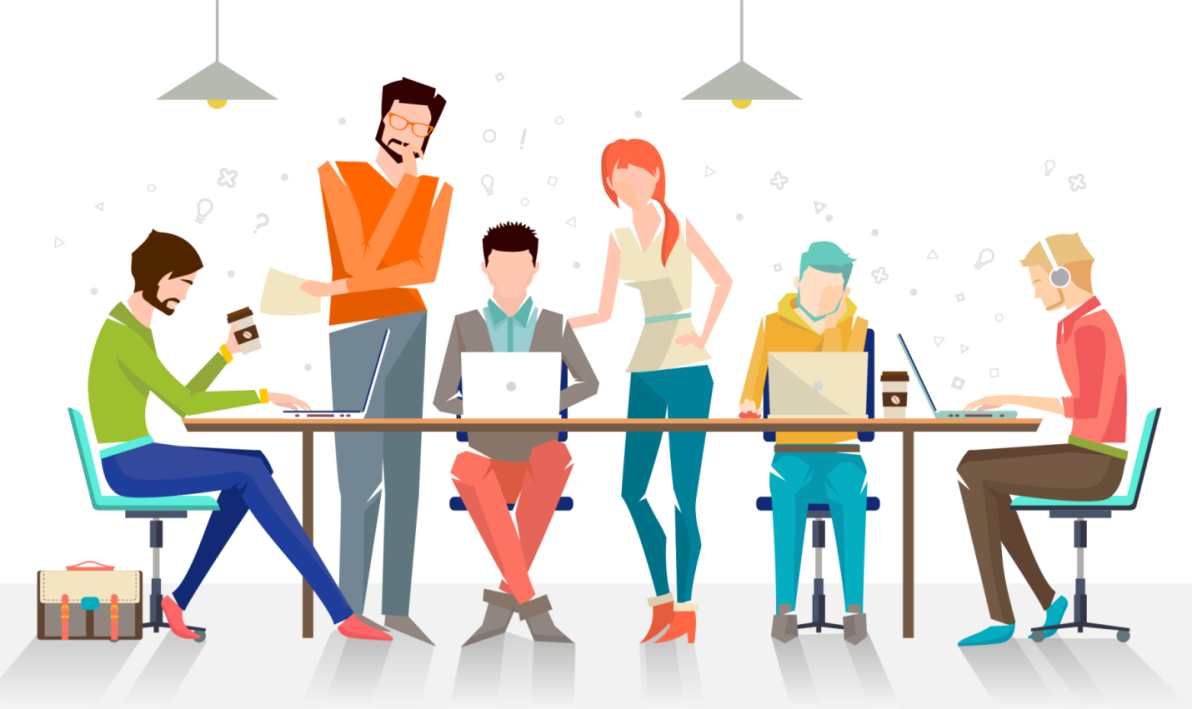 